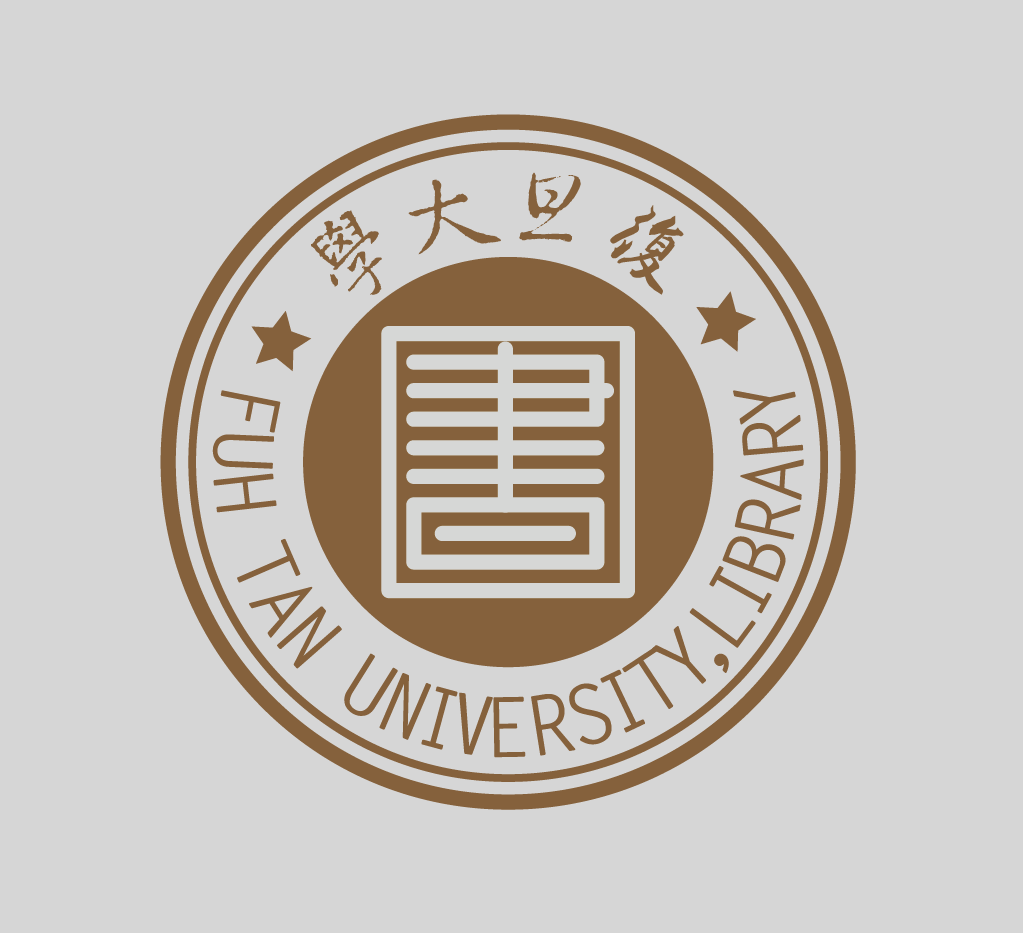 申请说明课题研究由复旦大学图书馆特藏中心支持，承担人选择拟定题目，承担所申报课题整理与研究工作。在填写本申报表之前，承担人须出席项目咨询会，以充分了解复旦大学图书馆特藏中心资源情况与本项目实施规范。承担人在确定要承担课题研究前，需考虑学业情况，在能够保证完成学业的前提下，获得所在院系及学业导师的支持。初审后将确定立项答辩入选名单，立项评审阶段会邀请相关专家学者进行审议，最终确定立项课题名单。在项目实施过程中，承担人及相关参与者必须严格遵守学术研究规范和特藏文献管理规定，不得在未经许可的情况下随意使用或传播。课题承担人及主要成员基本情况课题设计论证整理与研究计划整理与研究预期成果经费预算导师意见承担人姓名承担人姓名性 别性 别出生年月出生年月出生年月  年   月政治面貌政治面貌学业导师最后学历/学位最后学历/学位最后学历/学位最后学历/学位学号学号所在院系年级所在院系年级所学专业所学专业所学专业研究专长研究专长联系方式联系方式手机号：手机号：手机号：微信号/QQ号：微信号/QQ号：微信号/QQ号：微信号/QQ号：微信号/QQ号：微信号/QQ号：微信号/QQ号：微信号/QQ号：联系邮箱（学工号邮箱）联系邮箱（学工号邮箱）联系邮箱（学工号邮箱）主要参加者姓 名性别出生年月政治面貌学业导师学业导师学业导师学号学号所在院系年级及学历所在院系年级及学历所在院系年级及学历主要参加者示例22级中文系博士生22级中文系博士生22级中文系博士生主要参加者主要参加者主要参加者主要参加者主要参加者主要参加者主要参加者主要参加者主要参加者主要参加者  1．选题范围与所研究问题描述请简述计划整理的资源范围。 2．简要陈述整理工作目标。*建议：在咨询会上充分与特藏馆员沟通后填写。3.课题承担人和主要成员已有与本专题资源相关的前期研究成果，主要的中外文参考文献和参考资料、案例（限填20项）。 请填写整理与研究工作计划表（1年内完成）其他补充说明：*建议：在咨询会上充分与特藏馆员沟通后填写。序号经费开支科目经费预费金额（元）123456789合计                       元                       元导师姓名导师姓名导师联系方式导师建议及意见（可由小组成员中任意同学导师代表给出是否同意申报意见。课题具体开展不要求导师指导，如课题有另外指导老师请另附说明。）导师签字:年    月   日（可由小组成员中任意同学导师代表给出是否同意申报意见。课题具体开展不要求导师指导，如课题有另外指导老师请另附说明。）导师签字:年    月   日（可由小组成员中任意同学导师代表给出是否同意申报意见。课题具体开展不要求导师指导，如课题有另外指导老师请另附说明。）导师签字:年    月   日（可由小组成员中任意同学导师代表给出是否同意申报意见。课题具体开展不要求导师指导，如课题有另外指导老师请另附说明。）导师签字:年    月   日